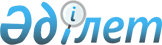 О внесении изменений в единую Товарную номенклатуру внешнеэкономической деятельности Евразийского экономического союза, а также в некоторые решения Высшего Евразийского экономического совета и Евразийской экономической комиссииРешение Коллегии Евразийской экономической комиссии от 25 июня 2019 года № 106.
      В соответствии со статьями 42 и 45 Договора о Евразийском экономическом союзе от 29 мая 2014 года, статьей 19 Таможенного кодекса Евразийского экономического союза и в связи с изменениями международной основы единой Товарной номенклатуры внешнеэкономической деятельности Евразийского экономического союза (Решение Совета руководителей таможенных служб государств – участников СНГ от 4 октября 2018 г. № 9/68) Коллегия Евразийской экономической комиссии решила:     
      1. Утратил силу Решением Коллегии Евразийской экономической комиссии от 17.08.2021 № 100 (порядок введения в действие см. п.2).


      2. Настоящее Решение вступает в силу по истечении 30 календарных дней с даты его официального опубликования.   
      Сноска. Приложение утратило силу Решением Коллегии Евразийской экономической комиссии от 17.08.2021 № 100 (порядок введения в действие см. п.2).
					© 2012. РГП на ПХВ «Институт законодательства и правовой информации Республики Казахстан» Министерства юстиции Республики Казахстан
				
      Председатель Коллегии     Евразийской экономической комиссии

Т. Саркисян     
ПРИЛОЖЕНИЕ   
к Решению Коллегии   
Евразийской экономической   
комиссии    
от 25 июня 2019 г. № 106   